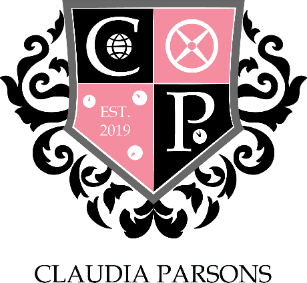 A MEETING OF CLAUDIA PARSONS COMMITTEE HELD AT 18:00 ON 16th of MAY2021 HELD ONLINE VIA MICROSOFT TEAMS	CP-23.2021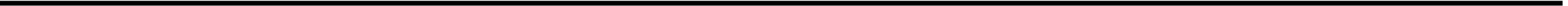 MINUTESChair:	Max HodgesPresent:Vice Chair & Sport secretary: Margaux Van PuyveldeTreasurer: Jabe Peake;Social: Sasha Narang, Jake Ucar;Male Sport: Tom Butler;Female Sport: Meg Smith, Amy Baber;Media: Helen Fish, Alec Reed;Stash: Charlotte Barnes;Action: Daniel Smith, Joe Martin;Rag: Kate Hood, Matt Blanchard;Welfare & Diversity: Nikki Bonnett, Beth Exley;FREEC: Daniel Maywood.Societies: Lot BurgstraGuests: MichaelAPOLOGIESAbsent with apologies:                        Kate, Meg, Amy, joeAbsent with no apologies:LotTO CONFIRM MINUTES AND ACTIONS FROM THE PREVIOUS MEETINGCP-23.2021ACTION – ACTION – ITEMS TO REPORT AND NOTEChairSummer Ball dateHall of the year: 28th of May Risk assessmentsVice ChairTreasurerSocial SecretariesGrill and chill: catererRisk assessmentSport SecretariesAll goodMedia RepresentativesNothing newNeed final dates Stash SecretaryDesigning Flags, tshirts, Action RepresentativesCollab with welfareProject coming upRag RepresentativesPlant saleVC Bob comes on the 29th of MayWelfare and Diversity RepresentativesPlant risk assessment is doneBeth makes postsWelfare report is being written28th of may: menstrual health dayNext welfare drop-in: risk assessmentFREEC RepresentativeEasy points is reposting on their Instagram: get Daniel log inRun freeq week in JuneSocieties RepresentativeN/AITEMS FOR DISCUSSIONCommittee correct behaviour that is unacceptable ANY OTHER BUSINESSEXPECTED DATE OF NEXT MEETING23/05/2021